SPECYFIKACJA ISTOTNYCH WARUNKÓW ZAMÓWIENIANr zam. 33/ 2019Przetarg nieograniczonyponiżej 221.000,00 EUROdot. przygotowania projektu graficznego, wykonania i dostawy tekstylnego systemu wystawienniczego     CPV  39133000-3,79822500-7,39294100-0Opracowanie zawiera:Informacje ogólneOpis przedmiotu zamówieniaInstrukcja dla wykonawcówFormularz oferty z załącznikamiWzór umowy                                                                                  Zatwierdzam                                                                                                 ....................................................                                                                                        (data, podpis Kierownika Zamawiającego                                                                                        lub osoby upoważnionej)Wałbrzych, październik 2019 rokSPECYFIKACJA  ISTOTNYCH  WARUNKÓW  ZAMÓWIENIAdot. przygotowania projektu graficznego, wykonania i dostawy tekstylnego systemu wystawienniczego    CPV  39133000-3,79822500-7,39294100-0Opracowanie zawiera:Opis przedmiotu zamówieniaOpis przygotowania oferty.Warunki udziału w postępowaniu Ocena spełnienia warunków udziału w postępowaniuWymagane dokumenty.Kryteria oceny  ofert  i  zasady oceny ofertWybór ofertyOpis sposobu obliczenia ceny. Ocena oferty. Wymagany termin wykonania zamówieniaUdzielanie wyjaśnień dotyczących  SIWZ.Sposób, miejsce i termin  składania  ofert.Miejsce i  termin  otwarcia  ofert.Termin  związania  ofertą.Informacje o  zasadach  otwarcia  i  ocenie  ofert.Osoby uprawnione do kontaktowania się z wykonawcami.Istotne postanowienia umowyŚrodki ochrony prawnej Załączniki:Formularz oferty, Formularz cenowy Szczegółowy opis przedmiotu zamówienia Oświadczenie o niepodleganiu wykluczeniu z postępowaniaOświadczenie o spełnieniu warunków udziału w postępowaniuInformacja o przynależności do grupy kapitałowej Wykaz dostaw Wzór umowyWzór protokołu odbioru przedmiotu zamówienia Informacja w sprawie RODOSPECYFIKACJA   ISTOTNYCH   WARUNKÓW   ZAMÓWIENIAI1.Dolnośląski Wojewódzki Urząd Pracy przy ul. Ogrodowej 5B w Wałbrzychu, tel. 74 88 66 503 zwany dalej Zamawiającym, zaprasza do udziału w przetargu nieograniczonym z zastosowaniem tzw. „procedury odwróconej”  na przygotowania projektu graficznego, wykonania i dostawy tekstylnego systemu wystawienniczego do Dolnośląskiego Wojewódzkiego Urzędu Pracy.Postępowanie prowadzone jest zgodnie z ustawą z dnia 29 stycznia 2004 r. - Prawo zamówień Publicznych 
( tekst jednolity Dz. U. z 2019 r. poz. 1843  z późn. zm), zwaną w dalszej części „ustawą” lub „PZP”.2.Do czynności podejmowanych przez Zamawiającego i Wykonawcę stosować się będzie przepisy ustawy 
z dnia 23 kwietnia 1964 r. – Kodeks cywilny (t. j.  Dz. U. z 2018r., poz. 1025 ze zm), jeżeli przepisy PZP nie stanowią inaczej.3.Ogłoszenie o zamówieniu zamieszczono na portalu UZP w Biuletynie Zamówień Publicznych, na tablicy ogłoszeń w siedzibie filii Zamawiającego we  Wrocławiu oraz na stronie internetowej Zamawiającego www.dwup.pl. Wymagane jest przesłanie ofert w formie pisemnej za pośrednictwem operatora pocztowego, posłańca lub doręczenie osobiste. Kopertę zewnętrzną należy zaadresować na siedzibę Zamawiającego tj. Wałbrzych, 58-306, ul. Ogrodowa 5b.4.Wszelkie zawiadomienia, oświadczenia, wnioski oraz informacje Zamawiający oraz Wykonawcy mogą przekazywać pisemnie, faksem lub drogą elektroniczną, za wyjątkiem oferty, umowy oraz oświadczeń i dokumentów wymienionych w rozdziale III pkt. 3 niniejszej SIWZ (również w przypadku ich złożenia w wyniku wezwania, o którym mowa w art. 26 ust. 3 i 3a  ustawy PZP), dla których zastrzega się  formę pisemną.5.W korespondencji kierowanej do Zamawiającego Wykonawca winien posługiwać się numerem sprawy oraz tytułem zamówienia określonym w SIWZ.6.Zawiadomienia, oświadczenia, wnioski oraz informacje przekazywane przez Wykonawcę pisemnie winny być składane na adres: Dolnośląski Wojewódzki Urząd Pracy, Wałbrzych, 58-306, ul. Ogrodowa 5b.7.Zawiadomienia, oświadczenia, wnioski oraz informacje przekazywane przez Wykonawcę drogą elektroniczną winny być kierowane na adres: anna.malik@dwup.pl , a  faksem na nr 74 88 66 509.8.Wszelkie zawiadomienia, oświadczenia, wnioski oraz informacje przekazane za pomocą faksu lub w formie elektronicznej wymagają na żądanie każdej ze stron, niezwłocznego potwierdzenia faktu ich otrzymania.9.SIWZ dostępna jest na stronie internetowej Zamawiającego www.dwup.pl Na stronie tej znajdować się będą pytania zadawane przez Wykonawców i odpowiedzi, zmiany SIWZ dokonywane przez Zamawiającego oraz informacje o środkach ochrony prawnej a po otwarciu ofert informacje dotyczące kwoty jaką Zamawiający zamierza przeznaczyć na sfinansowanie zamówienia, nazwy firm oraz adresów wykonawców, którzy złożyli oferty w terminie, ceny, termin wykonania zamówienia i warunki płatności zawarte w ofertach.10.Rozliczenia między Zamawiającym a Wykonawcą prowadzone będą w PLN.11.Wymaga się, aby Wykonawca zapoznał się ze wszystkimi wymaganiami określonymi w niniejszej specyfikacji, które są niezbędne do przygotowania oferty oraz podpisania umowy. 12.Wybrany Wykonawca jest zobowiązany do zawarcia umowy w terminie i miejscu wyznaczonym przez Zamawiającego. 13.Zamawiający nie dopuszcza możliwości składania ofert wariantowych. 14.Zamawiający  nie dopuszcza  składanie ofert częściowych.15.Zamawiający nie przewiduje aukcji elektronicznej, dynamicznego systemu zakupów i umów ramowych.16. Zamawiający nie przewiduje udzielenia zamówień, o których mowa w art. 67 ust.1 pkt. 6 i 7 ustawy PZP. 17.Zamawiający nie przewiduje zebrania Wykonawców.18.Wykonawca może powierzyć wykonanie części zamówienia podwykonawcy lub podwykonawcom. Zamawiający, żąda aby Wykonawca wskazał w oświadczeniu załączonym do oferty części zamówienia, których wykonanie zamierza powierzyć podwykonawcom i podał nazwy firm podwykonawców.19.Zamawiający nie ogranicza zakresu przedmiotu zamówienia, który nie może być powierzony podwykonawcom. Zakres zamówienia planowany do powierzenia podwykonawcom musi być wskazany w formularzu oferty, której wzór stanowi załącznik nr 1 do niniejszej specyfikacji istotnych warunków zamówienia. Brak informacji w formularzu oferty w sprawie zakresu zamówienia powierzonego podwykonawcy/com będzie traktowany jako deklaracja samodzielnej realizacji zamówienia przez Wykonawcę.19.1.Jeżeli powierzenie podwykonawcy wykonania części zamówienia  następuje w trakcie jego realizacji, Wykonawca na żądanie Zamawiającego przedstawia oświadczenie, o którym mowa w art. 25a ust. 1 ustawy PZP, 19.2Powierzenie wykonania części zamówienia podwykonawcom nie zwalnia wykonawcy 
z odpowiedzialności za należyte wykonanie tego zamówienia.20. Wykonawca ponosi wszelkie koszty związane z przygotowaniem i złożeniem oferty. II Opis przedmiotu zamówienia i warunki jego realizacji:Opis przedmiotu zamówienia: Przedmiotem zamówienia jest przygotowanie projektu graficznego, wykonanie i dostawa do Filii DWUP we Wrocławiu tekstylnych systemów wystawienniczych wielokrotnego użytku ( typ I – stojak reklamowy, typ II – ścianka łukowa),  na potrzeby działań informacyjno – promocyjnych, prowadzonych przez DWUP w ramach Programu Operacyjnego Wiedza Edukacja Rozwój, zgodnie ze Szczegółowym Opisem Przedmiotu Zamówienia, stanowiącym załącznik nr 3 do Specyfikacji Istotnych Warunków Zamówienia.Celem usługi jest promocja działań realizowanych w województwie dolnośląskim w ramach Programu Operacyjnego Wiedza Edukacja Rozwój, wdrażanego przez Dolnośląski Wojewódzki Urząd Pracy.Przedmiot zamówienia jest realizowany w ramach Projektu „Pomoc techniczna PO WER dla Dolnośląskiego Wojewódzkiego Urzędu Pracy na lata 2019-2020” i jest współfinansowany ze środków Unii Europejskiej w ramach Europejskiego Funduszu Społecznego.Przedmiot zamówienia obejmuje:przygotowanie min. 3 projektów graficznych dla materiału typu I oraz typu II;umieszczenie na materiałach nadruku wymaganego przez Zamawiającego;dostawę gotowych materiałów do siedziby Zamawiającego.Wymagania stawiane Wykonawcy:Wykonawca odpowiedzialny jest za zgodność z warunkami technicznymi i jakościowymi opisanymi dla przedmiotu zamówienia;Wykonawca zobowiązuje się do zrealizowania czynności objętych umową zgodnie z najlepszą wiedzą fachową i najwyższą starannością jakiej wymaga usługa tego rodzaju, z uwzględnieniem wymogów artystycznych i technicznych;Wykonawca wskaże imiennie osobę/osoby (dane kontaktowe, adres e-mail, telefon) w celu sprawnego i terminowego wykonania przedmiotu zamówienia.III Instrukcja dla Wykonawcy ubiegającego się o realizację zamówienia:	1.OPIS PRZYGOTOWANIA OFERTY:Wykonawca powinien zapoznać się ze wszystkimi wymaganiami i warunkami określonymi w niniejszej specyfikacji.Każdy Wykonawca może złożyć tylko jedną ofertę.Ofertę należy złożyć, pod rygorem nieważności, w  języku polskim, w formie pisemnej. Każdy dokument składający się na ofertę sporządzony w innym języku niż język polski winien być złożony wraz z tłumaczeniem na język polski, poświadczonym przez Wykonawcę. W razie wątpliwości uznaje się, iż wersja polskojęzyczna jest wersją wiążącą.Oferta (oraz załączniki do niej) musi być podpisana.Oferta musi zawierać:formularz oferty –stanowiący załącznik nr 1  do SIWZ.formularz cenowy – załącznik nr 2 do SIWZ.   oświadczenia i dokumenty wymienione w pkt. 3  SIWZ, a oświadczenie o przynależności lub braku przynależności do tej samej grupy kapitałowej, które jest składane w terminie 3 dni od zamieszczenia na stronie internetowej informacji, o której mowa w art. 86 ust. 5 ustawy PZP tj. informacji z otwarcia ofert,dokument, z którego wynika upoważnienie do reprezentowania Wykonawcy, jeśli ofertę podpisuje pełnomocnik - dokument pełnomocnictwa oraz dokument, z którego wynika uprawnienie osoby udzielającej pełnomocnictwa, do dokonania takiej czynności. Wykonawcy wspólnie ubiegający się 
o udzielenie zamówienia muszą ustanowić pełnomocnika do reprezentowania ich w postępowaniu 
o udzielenie przedmiotowego zamówienia lub do reprezentowania w postępowaniu i zawarcia umowy. Do oferty składanej przez wykonawców wspólnie ubiegających się o udzielenie zamówienia należy załączyć pełnomocnictwo dla ustanowionego pełnomocnika, z którego powinien wynikać zakres umocowania. Pełnomocnictwo powinno być dołączone w oryginale lub kopii poświadczonej notarialnie. Niezłożone lub wadliwe pełnomocnictwo podlega uzupełnieniu na warunkach określonych w art. 26 ust. 3 a ustawy p z p.6) Zamawiający zaleca wykorzystanie formularzy stanowiących integralną część niniejszej SIWZ. Dopuszcza się złożenie w ofercie formularzy opracowanych przez Wykonawcę, pod warunkiem jednak, że ich treść będzie odpowiadać wymaganiom Zamawiającego określonym w SIWZ.7) Treść złożonej oferty musi odpowiadać treści SIWZ.8) Oświadczenia, o których mowa w rozporządzeniu Ministra Rozwoju z dnia 27.07.2016r 
w sprawie rodzaju dokumentów, jakich może żądać Zamawiający od wykonawcy w postępowaniu 
o udzielenie zamówienia – Dz. U. z 2016r, poz. 1126) dalej zwanym rozporządzeniem, dotyczące Wykonawcy i innych podmiotów, na których zdolnościach lub sytuacji polega wykonawca na zasadach określonych w art. 22 a ustawy PZP oraz dotyczące podwykonawców, składane są w oryginale.9) Zastrzeżona forma drogi elektronicznej lub faksu nie dotyczy dokumentów, które będą podlegały ewentualnemu uzupełnieniu na podstawie art. 26 ust 3 i 3a ustawy PZP. Dokumenty, do których ewentualnego uzupełnienia będą wzywani Wykonawcy, podlegają złożeniu w formie określonej w § 14 rozporządzenia Ministra Rozwoju Dz. U z 2016 poz.1126 w wyznaczonym terminie. Niezłożenie uzupełnianych dokumentów w wymaganej przepisami powołanego rozporządzenia formie pisemnej w wyznaczonym do tego terminie – skutkować będzie uznaniem przez Zamawiającego, iż nie doszło do ich terminowego złożenia.10) Inne niż oświadczenia dokumenty, o których mowa w rozporządzeniu, składane są w oryginale lub kopii poświadczonej za zgodność z oryginałem odpowiednio przez Wykonawcę, podmiot na którego zdolnościach lub sytuacji wykonawca polega, podwykonawca, wykonawcy wspólnie ubiegający się o zamówienie w zakresie dokumentów, które każdego z nich dotyczą.11)Zaleca się, aby wszystkie strony oferty były spięte oraz ponumerowane kolejnymi numerami. Wszystkie miejsca, w których Wykonawca naniósł zmiany winny być parafowane przez osobę/osoby podpisującą/podpisujące ofertę. 12) Zaleca się, aby Wykonawca umieścił ofertę w dwóch kopertach/ opakowaniach (kopercie 
i kopercie zewnętrznej) w tym:12.1 Kopertę zewnętrzną należy zaadresować na siedzibę Zamawiającego tj. Dolnośląski Wojewódzki Urząd Pracy przy ul. Ogrodowej 5b 58-306 Wałbrzych z zaznaczeniem:„ Zam. publ 33/2019 Oferta w przetargu nieograniczonym dot. wykonania systemu wystawienniczego.Nie otwierać przed dniem  24.10.2019 r, godz. 11:00.”12.2 Koperta poza oznakowaniem jak koperta zewnętrzna, powinna być opisana nazwą i adresem Wykonawcy.13)Wykonawca może wprowadzać zmiany lub wycofać ofertę, pod warunkiem, że Zamawiający zostanie pisemnie powiadomiony o wprowadzeniu zmian lub wycofaniu, przed upływem terminu do składania ofert. Powiadomienie o wprowadzeniu zmian lub wycofaniu oferty winno zostać przygotowane, opieczętowane i oznaczone zgodnie z postanowieniem SIWZ pkt 12.1, a koperta winna zostać  dodatkowo oznaczona określeniem „zmiana” lub „wycofanie”.14) W przypadku nieprawidłowego zaadresowania lub zamknięcia koperty Zamawiający nie bierze odpowiedzialności za nieprawidłowe skierowanie przesyłki i jej nieterminowe dostarczenie jak i przedterminowe otwarcie.15) Oferty złożone po terminie zostaną zwrócone niezwłocznie Wykonawcom (zgodnie z art. 84 ust. 2 PZP).16)Po upływie terminu składania ofert, Wykonawca nie może wprowadzić w niej zmian.17)Zaleca się, aby informacje stanowiące tajemnicę przedsiębiorstwa wyodrębnić i umieścić w dołączonej do oferty dodatkowej i zamkniętej kopercie oznaczonej wg wzoru:	17.1. nazwa i adres Wykonawcy,	17.2. informacje stanowiące tajemnicę przedsiębiorstwa.18)Nie zostaną ujawnione informacje stanowiące tajemnicę przedsiębiorstwa w rozumieniu przepisów 
o zwalczaniu nieuczciwej konkurencji, jeżeli Wykonawca nie później niż w terminie składania oferty zastrzegł (np.: na formularzu ofertowym), że nie mogą być one udostępniane oraz wykazał, 
iż zastrzeżone informacje stanowią tajemnicę przedsiębiorstwa.  Wykonawca nie może zastrzec informacji, o których mowa w art. 86 ust 4 PZP. Jeśli zastrzeżone przez wykonawcę informacje nie stanowią tajemnicy przedsiębiorstwa lub są jawne na podstawie przepisów ustawy ( np.: art. 86 ust.4 ustawy pzp,96 ust.3 pzp) lub odrębnych przepisów, Zamawiający zobowiązany jest do ujawnienia tych informacji w ramach prowadzonego postępowania o udzielenie zamówienia publicznego.19)    Ujawnianie niezastrzeżonej treści ofert dokonywane będzie wg poniższych zasad: 19.1 Zainteresowany zobowiązany będzie do złożenia u Zamawiającego pisemnego wniosku
 o udostępnienie treści protokołu bądź oferty (ofert) zgodnie z  Rozporządzenia  Ministra Rozwoju 
 z 26 lipca 2016 r. (Dz. U. z 2016 poz. 1128) w sprawie protokołu postępowania o udzielenie zamówienia publicznego oraz z uwzględnieniem art. 8 ust 3 i art. 96 ust 3 ustawy pzp.19.2 Zamawiający ustali z uwzględnieniem złożonego w ofercie (ofertach) zastrzeżenia zakres informacji, które mogą być ujawnione.19.3 Zamawiający wyznaczy niezwłocznie termin udostępnienia ofert informując o tym pisemnie zainteresowanego.20) W wyjątkowych przypadkach związanych w szczególności z zapewnieniem sprawnego toku prac dotyczących badania i oceny ofert, Zamawiający udostępnia oferty do wglądu lub przesyła ich kopie 
w terminie przez siebie wyznaczonym, nie później niż w dniu przesłania informacji o wyborze oferty najkorzystniejszej albo unieważnienia postępowania.WARUNKI UDZIAŁU W POSTĘPOWANIU:2.1. O udzielenie zamówienia mogą ubiegać się Wykonawcy którzy:2.2. nie podlegają wykluczeniu zgodnie z art. 24 ust. 1 i ust. 5 pkt. 4) ustawy PZP2.3. spełniają warunki udziału w postępowaniu dotyczące: 1) Kompetencji lub uprawnień do prowadzenia określonej działalności zawodowej – Zamawiający nie określa szczegółowych warunków udziału w niniejszym zakresie. 2) Sytuacji ekonomicznej lub finansowej -Zamawiający nie określa szczegółowych warunków udziału w niniejszym zakresie.3) Zdolności technicznej lub zawodowej:Wykonawca ubiegający się o udzielenie zamówienia musi wykazać, że  w okresie ostatnich trzech lat przed upływem terminu składania ofert, a jeżeli okres prowadzenia działalności jest krótszy – w tym okresie, wykonał dostawy odpowiadające swoim rodzajem głównym dostawom stanowiącym przedmiot zamówienia tj. wykonał co najmniej 1 zamówienie dot. wykonania jednego z systemów wystawienniczych wraz z podaniem ich ilości, przedmiotu, dat wykonania i podmiotów, na rzecz których zamówienia zostały wykonane oraz załączeniem dowodów, że zostały wykonane należycie. Wykonawca może w celu potwierdzenia spełniania warunków udziału w postępowaniu, 
w stosownych sytuacjach oraz w odniesieniu do konkretnego zamówienia, lub jego części, polegać na zdolnościach technicznych lub zawodowych lub sytuacji finansowej lub ekonomicznej innych podmiotów, niezależnie od charakteru prawnego łączących go z nim stosunków prawnych.Wykonawca, który polega na zdolnościach lub sytuacji innych podmiotów, musi udowodnić zamawiającemu, że realizując zamówienie, będzie dysponował niezbędnymi zasobami tych podmiotów, w szczególności przedstawiając zobowiązanie tych podmiotów do oddania mu do dyspozycji niezbędnych zasobów na potrzeby realizacji zamówienia.Zamawiający ocenia, czy udostępniane wykonawcy przez inne podmioty zdolności techniczne lub zawodowe lub ich sytuacja finansowa lub ekonomiczna, pozwalają na wykazanie przez wykonawcę spełniania warunków udziału w postępowaniu.W odniesieniu do warunków dotyczących wykształcenia, kwalifikacji zawodowych lub doświadczenia, wykonawcy mogą polegać na zdolnościach innych podmiotów, jeśli podmioty te zrealizują roboty budowlane lub usługi, do realizacji których te zdolności są wymagane.Wykonawca, który polega na sytuacji finansowej lub ekonomicznej innych podmiotów, odpowiada solidarnie z podmiotem, który zobowiązał się do udostępnienia zasobów, za szkodę poniesioną przez zamawiającego powstałą wskutek nieudostępnienia tych zasobów, chyba że za nieudostępnienie zasobów nie ponosi winy.Jeżeli zdolności techniczne lub zawodowe lub sytuacja ekonomiczna lub finansowa, podmiotu, o którym mowa powyżej, nie potwierdzają spełnienia przez wykonawcę warunków udziału w postępowaniu lub zachodzą wobec tych podmiotów podstawy wykluczenia, zamawiający żąda, aby wykonawca w terminie określonym przez zamawiającego: zastąpił ten podmiot innym podmiotem lub podmiotami lub  zobowiązał się do osobistego wykonania odpowiedniej części zamówienia, jeżeli wykaże zdolności techniczne lub zawodowe lub sytuację finansową lub ekonomiczną, o których mowa w ust. 1.W przypadku powołania się na zasoby innego podmiotu w zakresie wiedzy i doświadczenia na zasadach określonych w art. 22a ustawy PZP, należy wykazać: zakres dostępnych wykonawcy zasobów innego podmiotu , sposób wykorzystania zasobu innego podmiotu, przez wykonawcę przy wykonaniu zamówienia publicznego zakres i okres udziału innego  podmiotu przy wykonaniu zamówienia publicznego, czy podmiot, na zdolnościach którego wykonawca polega w odniesieniu do warunków udziału w postępowaniu dotyczących wykształcenia, kwalifikacji zawodowych lub doświadczenia, zrealizuje roboty budowlane lub usługi, których wskazane zdolności dotyczą. Doświadczenie stanowi indywidualny dorobek przedsiębiorstwa, na który składa się ogół wiadomości oraz umiejętności zdobytych w toku prowadzonej działalności gospodarczej. W tej sytuacji doświadczenie dzieli zawsze byt prawny przedsiębiorstwa.3. Opis sposobu dokonywania oceny spełniania warunków udziału w postępowaniu.3.1. Ocena spełniania warunków udziału w postępowaniu odbywa się dwuetapowo.• Etap I - Ocena wstępna, której poddawani są wszyscy Wykonawcy odbędzie się na podstawie informacji zawartych w „Oświadczeniu o niepodleganiu wykluczeniu z postępowania” oraz „Oświadczenie o spełnianiu warunków udziału w postępowaniu” zgodnie z art. 25 a ust 1 ustawy PZP zwanego dalej Oświadczeniami. Zał. nr 4 i 5 do SIWZ.• Etap II - Potwierdzenie spełniania warunków udziału w postępowaniu zostanie dokonane na podstawie dokumentów to potwierdzających. Ocenie na tym etapie podlegać będzie Wykonawca, którego oferta zostanie uznana za najkorzystniejszą spośród tych, które nie zostaną odrzucone.3.2. Jeżeli Wykonawca nie złożył oświadczenia, o którym mowa w art. 25a ust. 1(Etap I oceny)  oświadczeń lub dokumentów potwierdzających okoliczności, o których mowa w art. 25 ust. 1 lub innych dokumentów niezbędnych do przeprowadzenia postępowania, oświadczenia lub dokumenty są niekompletne, zawierają błędy lub budzą wskazane przez Zamawiającego wątpliwości, zamawiający wzywa do ich złożenia, uzupełnienia lub poprawienia lub do udzielania wyjaśnień w terminie przez siebie wskazanym, chyba że mimo ich złożenia, uzupełnienia lub poprawienia lub udzielenia wyjaśnień oferta Wykonawcy podlega odrzuceniu albo konieczne byłoby unieważnienie postępowania. 3.3. Jeżeli Wykonawca nie złożył wymaganych pełnomocnictw albo złożył wadliwe pełnomocnictwa, Zamawiający wezwie do ich złożenia w terminie przez siebie wskazanym, chyba że mimo ich złożenia oferta Wykonawcy podlega odrzuceniu albo konieczne byłoby unieważnienie postępowania.4.WYKAZ OŚWIADCZEŃ I DOKUMENTÓW POTWIERDZAJĄCYCH SPEŁNIENIE WARUNKÓW UDZAŁU W POSTĘPOWANIU ORAZ BRAKU PODSTAW DO WYKLUCZENIA.4.1.Na potrzeby wstępnego potwierdzenia braku podstaw do wykluczenia z postępowania o udzielenie zamówienia, na podstawie art. 24 ust.1 i ust. 5 pkt. 4 )PZP, Wykonawca jest zobowiązany do złożenia aktualnego na dzień składania oferty oświadczenie o niepodleganiu wykluczeniu z postępowania ( wzór oświadczenia stanowi załącznik nr 4 do niniejszej SIWZ) i oświadczenia o spełnieniu warunków udziału w postępowaniu ( wzór oświadczenia stanowi załącznik nr 5 do niniejszej SIWZ).4.2.W przypadku wspólnego ubiegania się o zamówienie przez Wykonawców, oświadczenia składa każdy z Wykonawców wspólnie ubiegających się o zamówienie. Dokumenty te potwierdzają spełnianie warunków udziału w postępowaniu oraz brak podstaw wykluczenia w zakresie, w którym każdy z Wykonawców wykazuje spełnianie warunków udziału w postępowaniu oraz brak podstaw wykluczenia. 4.3.W przypadku wspólnego ubiegania się o zamówienie przez Wykonawców:1) oświadczenie o niepodleganiu wykluczeniu z postępowania, o którym mowa w pkt. 4.1. w formie oryginału składa każdy z Wykonawców wspólnie ubiegających się o zamówienie. Oświadczenie ma potwierdzać brak podstaw wykluczenia w zakresie w którym każdy z Wykonawców wykazuje brak podstaw do wykluczenia.2) oświadczenie o spełnieniu warunków udziału w postępowaniu, o którym mowa w pkt. 4.1, w formie oryginału składa każdy z nich lub oświadczenie mogą złożyć wspólnie na jednym dokumencie (oświadczenie podpisane przez pełnomocnika lub przez każdego z w/w wykonawców).3) Wykonawca, który zamierza powierzyć wykonanie części zamówienia podwykonawcom, w celu wykazania braku istnienia wobec nich podstaw do wykluczenia z udziału w postępowaniu zamieszcza informacje o podwykonawcach w oświadczeniu o niepodleganiu wykluczeniu o którym mowa w pkt. 4.1. niniejszej SIWZ.4.4. Zamawiający przed udzieleniem zamówienia nie będzie wzywał wykonawcy, którego oferta została najwyżej oceniona, do składania oświadczeń i dokumentów, zgodnie z art. 26 ust.2 ustawy PZP.4.5. Wykonawca w terminie 3 dni od zamieszczenia na stronie internetowej informacji, o której mowa w art. 86 ust. 5 ustawy PZP tj. informacji z otwarcia ofert, przekaże Zamawiającemu oświadczenie o przynależności lub braku przynależności do tej samej grupy kapitałowej, o której mowa w art. 24 ust. 1 pkt. 23 ustawy p z p. Wraz z złożeniem oświadczenia wykonawca może przedstawić dowody, że powiązania z innym wykonawca nie prowadzą do zakłócenia konkurencji w postępowaniu o udzielenie zamówienia  ( wzór oświadczenia stanowi załącznik nr 6 do niniejszej SIWZ).4.6.Jeśli wykonawca nie złoży oświadczeń, o których mowa w pkt. od 3.1. do 3.5, oświadczenia są niekompletne , zawierają błędy lub budzą wskazane przez zamawiającego wątpliwości, Zamawiający wezwie do ich złożenia, uzupełnienia, poprawienia w terminie przez siebie wskazanym, chyba że pomimo ich złożenia oferta wykonawcy podlegałaby odrzuceniu lub konieczne byłoby unieważnienie postępowania.UWAGA W przypadku wskazania przez Wykonawcę dostępności oświadczeń lub dokumentów, o których mowa w §2, §5 i §7 Rozporządzenia  Prezesa Rady Ministrów z dnia 26 lipca 2016 r. w sprawie rodzajów dokumentów jakich może żądać Zamawiający od Wykonawcy w postępowaniu o udzielenie zamówienia (Dz. U. z 2016 r. poz. 1126), w formie elektronicznej pod określonymi adresami internetowymi ogólnodostępnych i bezpłatnych baz danych, Zamawiający pobiera samodzielnie z tych baz danych wskazane przez Wykonawcę oświadczenia lub dokumenty. W przypadku, o którym mowa nin. pkt 1, Zamawiający może żądać od wykonawcy przedstawienia tłumaczenia na język polski wskazanych przez wykonawcę i pobranych samodzielnie przez zamawiającego dokumentów.W przypadku wskazania przez Wykonawcę oświadczeń lub dokumentów, o których mowa w §2, §5 i §7 Rozporządzenia  Prezesa Rady Ministrów z dnia 26 lipca 2016 r. w sprawie rodzajów dokumentów jakich może żądać zamawiający od wykonawcy w postępowaniu o udzielenie zamówienia ( Dz. U. z 2016 r. poz. 1126), które znajdują się w posiadaniu Zamawiającego, w szczególności oświadczeń lub dokumentów przechowywanych przez Zamawiającego zgodnie z art. 97 ust. 1 ustawy, Zamawiający w celu potwierdzenia okoliczności, o których mowa w art. 25 ust. 1 pkt 1 i 3 ustawy, korzysta z posiadanych oświadczeń lub dokumentów, o ile są one aktualne.Jeżeli będzie to niezbędne do zapewnienia odpowiedniego przebiegu postępowania o udzielenie zamówienia, Zamawiający może na każdym etapie postępowania wezwać wykonawców do złożenia wszystkich lub niektórych oświadczeń lub dokumentów potwierdzających, że nie podlegają wykluczeniu, spełniają warunki udziału w postępowaniu, a jeżeli zachodzą uzasadnione podstawy do uznania, że złożone uprzednio oświadczenia lub dokumenty nie są już aktualne, do złożenia aktualnych oświadczeń lub dokumentów. 5. WYKAZ OŚWIADCZEŃ LUB DOKUMENTÓW, SKŁADANYCH PRZEZ WYKONAWCĘ W POSTĘPOWANIU NA WEZWANIE ZAMAWIAJACEGO W CELU POTWIERDZENIA SPEŁNIANIA WARUNKÓW UDZIAŁU W POSTĘPOWANIU ORAZ WSKAZUJĄCYCH BRAK PODSTAW DO WYKLUCZENIA. W celu potwierdzenia spełniania przez Wykonawcę warunków udziału w postępowaniu: 1) Wykonawca składa wykaz wykonanych dostaw w okresie ostatnich trzech lat przed upływem terminu składania ofert, a jeżeli okres prowadzenia działalności jest krótszy – w tym okresie, głównych dostaw wraz z podaniem ich ilości,  przedmiotu zamówienia, dat wykonania i podmiotów, na rzecz których zostały wykonane - załącznik nr 7 do SIWZ.2) Dowody od poprzednich Zamawiających potwierdzające, że wskazane w załączniku nr 7 dostawy zostały wykonane należycie.3)Dowodami o którym mowa w pkt.2) mogą być :a) referencje bądź inne dokumenty wystawione przez podmioty na rzecz których dostawy zostały wykonane. 6. KRYTERIA OCENY  OFERT  I  ZASADY OCENY OFERT:Przy wyborze najkorzystniejszej oferty Zamawiający będzie oceniał ofertę  według następujących kryteriów: Cena brutto – 60 pktTermin realizacji zamówienia – 40 pktKryterium –  Cena brutto waga: 60 % (60%=60 pkt), gdzie ilość przyznanych punktów wyliczona zostanie na podstawie wzoru:                               najniższa oferowana cena bruttoCena =		-------------------------------------------	x     60   pkt                                   cena brutto kolejno ocenianej oferty       Wykonawca w tym kryterium może otrzymać maksymalnie 60 pkt.Kryterium –  termin wykonania zamówienia waga: 40% (40%=40pkt)       Wykonawca w tym kryterium może otrzymać maksymalnie 40 pkt. W przypadku gdy Wykonawca zaoferuje termin  wykonania i dostawy :1)  w terminie  7 dni roboczych od dnia zatwierdzenia projektów graficznych - Wykonawca otrzyma 40 punktów2) w terminie 10 dni roboczych od dnia zatwierdzenia projektów graficznych - Wykonawca otrzyma 20 punktów3)  w terminie 14 dni roboczych od dnia zatwierdzenia projektów graficznych - Wykonawca otrzyma 0 punktówTermin wykonania zamówienia nie może być dłuższy niż 14 dni roboczych od dnia zatwierdzenia projektów graficznych. Jeżeli ten termin będzie dłuższy niż określony przez Zamawiającego oferta zostanie odrzucona.Oferowany termin dostawy Wykonawca podaje w formularzu oferty, którego wzór stanowi załącznik nr 1 do SIWZ7.Wybór oferty: Zamawiający udzieli zamówienia Wykonawcy, którego oferta nie podlega odrzuceniu a Wykonawca wykluczeniu oraz  uznana została za najkorzystniejszą, tj. uzyskała największą liczbę punktów za ww. kryteria. Łączna ilość punków przyznanych każdej badanej ofercie będzie stanowić sumę punktów przyznanych tej ofercie w każdym z kryteriów. Obliczenia będą dokonywane w zaokrągleniu do dwóch miejsc po przecinku. Oferta będzie oceniana na podstawie powyższych kryteriów przez komisję przetargową. Zamawiający udzieli zamówienia Wykonawcy, którego oferta odpowiada wszystkim wymaganiom w ustawie 
i w SIWZ i zostanie oceniona jako najkorzystniejsza w oparciu o podane w SIWZ kryteria oceny ofert. Jeśli nie będzie można wybrać oferty najkorzystniejszej, z uwagi na to że 2 lub więcej ofert przedstawia taki sam bilans ceny i innych kryteriów oceny ofert, Zamawiający spośród tych ofert wybierze ofertę z najniższą ceną. Jeżeli zostaną złożone oferty o takiej samej cenie Zamawiający wezwie Wykonawców, którzy złożyli te oferty do złożenia, w określonym przez Zamawiającego terminie,  ofert dodatkowych. Wykonawcy składający oferty dodatkowe, nie mogą zaoferować cen wyższych niż oferowane w złożonych ofertach.8.OPIS SPOSOBU OBLICZENIA CENY: 8.1. Na cenę oferty powinny składać się wszystkie koszty związane z realizacją pełnego zakresu zamówienia określonego w formularzu cenowym – załącznik nr 2 do SIWZ , wzorze umowy ( załącznik nr 8 do SIWZ) i opisie przedmiotu zamówienia i warunkach jego realizacji ( załącznik nr 3  do SIWZ). Cena podana 
w ofercie powinna być ceną kompletną i jednoznaczną i stanowić całkowite wynagrodzenie wykonawcy za wykonanie obowiązków umownych w pełnym zakresie- obejmować winna łączną wycenę wszystkich elementów przedmiotu zamówienia, wskazanych w SIWZ.W tabeli formularza cenowego należy podać ceny jednostkowe brutto poszczególnych elementów składających się na przedmiot zamówienia. Ceny jednostkowe brutto należy pomnożyć przez ilość sztuk odpowiednio dla każdego z elementów. Ceny brutto za realizację poszczególnych elementów przedmiotu zamówienia po zsumowaniu stanowią cenę oferty brutto. Wszelkie koszty wiązane z wykonaniem danego elementu przedmiotu zamówienia musza być wliczone w cenę danego elementu.8.2. W formularzu oferty należy podać cenę oferty łącznie z podatkiem VAT (brutto), Cena ta stanowi podstawę oceny ofert, która dokonana zostanie przez Zamawiającego na zasadach określonych w pkt. 6 SIWZ. Cena musi być wyrażona w złotych polskich.Wyliczone wartości muszą być wyrażone w złotych polskich (zgodnie z polskim systemem płatniczym po zaokrągleniu do pełnych groszy, przy czym końcówki poniżej 0,5 grosza pomija się, a końcówki 0,5 grosza i wyższe zaokrągla się do 1 grosza – dwa miejsca po przecinku).8.3. Prawidłowe ustalenie podatku VAT  należy do obowiązków Wykonawcy zgodnie z przepisami Ustawy 
o podatku od towarów i usług. Zamawiający informuje, że nie jest czynnym podatnikiem podatku VAT.8.4. Zamawiający nie dopuszcza przedstawiania ceny ofertowej w kilku wariantach. W przypadku przedstawienia ceny w taki sposób oferta zostanie odrzucona.8.5. Jeśli cena oferty wydaje się rażąco niska w stosunku do przedmiotu zamówienia i budzi wątpliwości zamawiającego co do możliwości wykonania przedmiotu zamówienia zgodnie z wymaganiami określonymi przez Zamawiającego lub wynikającymi z odrębnych przepisów, zamawiający zwraca się 
o udzielenie wyjaśnień, w tym złożenie dowodów, dotyczących elementów oferty mających wpływ na wysokość ceny, w szczególności w zakresie o którym mowa w art. 90 ust.1pkt. 1 -5 ustawy pzp. Zamawiający zwraca się również do Wykonawcy o udzielenie wyjaśnień w przypadku o którym mowa 
w art. 90 ust.1 pkt. 1 a ustawy pzp. Obowiązek wykazania, że oferta nie zawiera rażąco niskiej ceny spoczywa na Wykonawcy.9.OCENA OFERTY 9.1.Zamawiający uzna za najkorzystniejszą ofertę, która spełnia wszystkie wymogi określone w specyfikacji istotnych warunków zamówienia i otrzyma największą ilość punktów kryteriach oceny ofert. Zgodnie z art. 87 ust. 1 PZP w toku badania i oceny ofert Zamawiający może żądać od Wykonawców wyjaśnień dotyczących treści złożonej oferty. 9.2.Zamawiający zgodnie z art. 87 ust 2 PZP  poprawi omyłki pisarskie oraz oczywiste omyłki rachunkowe w obliczeniu ceny wraz z konsekwencjami rachunkowych dokonanych poprawek oraz inne omyłki polegające na niezgodności oferty z SIWZ, które nie powodują istotnych zmian w treści oferty,  zawiadamiając niezwłocznie o tym Wykonawcę, którego oferta została poprawiona.9.3.W razie wątpliwości w zakresie złożonych oświadczeń czy dokumentów na potwierdzenie warunków udziału w postępowaniu, Zamawiający zgodnie z art. 26 ust. 4 PZP może wezwać Wykonawcę do złożenia wyjaśnień  w wyznaczonym  terminie.9.4.Zamawiający może żądać przedstawienia oryginału, lub notarialnie poświadczonej kopii dokumentu  
w  przypadku gdy złożone przez Wykonawcę kopie dokumentów są nieczytelne lub budzą wątpliwości co do ich prawdziwości zgodnie z rozporządzeniem Ministra Rozwoju z dnia 26.07.2016r – 
Dz. U. z 2016r, poz. 1126. 9.5.W przypadku wątpliwości co do treści dokumentu złożonego przez wykonawcę mającego siedzibę lub miejsce zamieszkania poza terytorium Rzeczypospolitej Polskiej, zamawiający może zwrócić się do właściwych organów odpowiednio miejsca zamieszkania osoby lub kraju, w którym Wykonawca ma siedzibę lub miejsce zamieszkania z wnioskiem o udzielenie niezbędnych informacji dotyczących przedłożonego dokumentu.9.6.Zamawiający udzieli zamówienia Wykonawcy, którego oferta odpowiada wszystkim wymaganiom przedstawionym w niniejszej  specyfikacji i zostanie oceniona jako najkorzystniejsza w oparciu o podane kryteria wyboru oraz będzie zgodna z ustawą.9.7.Zamawiający powiadomi jednocześnie o wynikach postępowania wszystkich Wykonawców, którzy złożyli ofertę, podając do wiadomości nazwę wybranego Wykonawcy wraz z uzasadnieniem wyboru, przyznaną punktację. Ogłoszenie zostanie zamieszczone na stronie internetowej Zamawiającego www.dwup.pl i na tablicy ogłoszeń w siedzibie Zamawiającego.10..WYMAGANY TERMIN REALIZACJI ZAMÓWIENIA: w terminie 14 dni roboczych od dnia zatwierdzenia projektów graficznych11.UDZIELANIE WYJAŚNIEŃ DOTYCZĄCYCH  SIWZ: 11.1. Wykonawca może zwrócić się na piśmie do Zamawiającego o wyjaśnienie treści SIWZ. Zamawiający udzieli wyjaśnień Wykonawcy niezwłocznie, jednak nie później niż na 2 dni przed upływem terminu składania ofert, pod warunkiem że wniosek o wyjaśnienie treści specyfikacji istotnych warunków zamówienia wpłynie do zamawiającego nie później niż do końca dnia, w którym upływa połowa wyznaczonego terminu składania ofert.11.2. Jeżeli wniosek o wyjaśnienie treści SIWZ wpłynie po upływie połowy terminu wyznaczonego na składanie ofert czy dotyczy udzielonych wyjaśnień Zamawiający może udzielić wyjaśnień lub pozostawić wniosek bez rozpoznania. Zamawiający zamieści wyjaśnienia na stronie internetowej, na której udostępniono SIWZ.11.3. Przedłużenie terminu składania ofert nie wpływa na bieg terminu składania wniosków o wyjaśnienie SIWZ.11.4. Zamawiający  treść wyjaśnień/odpowiedzi będzie przekazywał Wykonawcom, którym przekazał SIWZ oraz udostępniał je będzie na stronie internetowej www.dwup.pl, bez ujawniania źródeł zapytania.12.SPOSÓB, MIEJSCE I TERMIN  SKŁADANIA  OFERT. Ofertę należy złożyć w zamkniętej kopercie zgodnie z Rozdziałem III SIWZ, w siedzibie Zamawiającego Dolnośląskiego Wojewódzkiego Urzędu Pracy w Wałbrzychu kod poczt. 58-306 
przy ul. Ogrodowej 5 b , sekretariat, nie później niż dnia 24.10.2019 r.  do godz. 10:00.13.MIEJSCE  I TERMIN OTWARCIA  OFERT. 13.1.Otwarcie ofert nastąpi dnia 24.10.2019 r. o godz. 11:00 w siedzibie Zamawiającego Dolnośląskiego Wojewódzkiego Urzędu Pracy w Wałbrzychu kod poczt. 58-506
 przy ul. Ogrodowej 5b, pokój nr  301 na  III piętrze.13.2.Wykonawcy mogą uczestniczyć w publicznej sesji otwarcia kopert z ofertami. W przypadku nieobecności Wykonawcy przy otwieraniu ofert, Zamawiający prześle Wykonawcy protokół z sesji otwarcia ofert na pisemny wniosek Wykonawcy.13.3.Bezpośrednio przed otwarciem ofert Zamawiający zgodnie z art. 86 ust.3 PZP poda kwotę, jaką zamierza przeznaczyć na sfinansowanie zamówienia.13.4.Podczas otwarcia ofert Zamawiający poda nazwy firm, adresy Wykonawców, a także informacje dotyczące cen zawartych w ofertach.13.5.Protokół wraz z załącznikami jest jawny. Załączniki do protokołu Zamawiający udostępni po dokonaniu wyboru najkorzystniejszej oferty z tym, że oferty są jawne od chwili ich otwarcia. 14. TERMIN  ZWIĄZANIA  OFERTĄ :Składający ofertę pozostaje nią związany przez okres 30 dni od dnia otwarcia ofert. Bieg terminu rozpoczyna się wraz z upływem terminu składania ofert.15.INFORMACJE  O  ZASADACH  OTWARCIA  I  OCENIE  OFERT: Przetarg odbywa się według zasad określonych w Ustawie z dnia 29 stycznia 2004r. Prawo zamówień publicznych (tekst jednolity Dz. U.  z 2019 r. poz. 1843  z późn. zm), Rozpoczęcie postępowania rozpoczyna się w miejscu i czasie wskazanym w niniejszej specyfikacji. Zakres działania  komisji przeprowadzającej przetarg obejmuje m.in.:W części jawnej (w której mogą uczestniczyć przedstawiciele Wykonawców):zbadanie nienaruszalności  kopert i ich zewnętrznego wyglądu;otwarcie kopert z ofertami i zaopatrzenie każdej oferty w numer wpływu oferty do Zamawiającego.Otwarcie ofert nastąpi  w następującej kolejności:oferty z napisem „ZMIANA  OFERTY....”oferty z napisem „WYCOFANIE  OFERTY...”pozostałe oferty wg kolejności ich złożenia.sporządzenie zbiorczego zestawienia ofert – druk pomocniczy,podpisanie przez członków komisji przetargowej oświadczeń, że nie są związani osobiście ani zawodowo (w rozumieniu art. 17 Prawa zamówień publicznych) z Wykonawcami uczestniczącymi 
w przetargu (druk ZP-1 „kierownika zamawiającego/ pracownika zamawiającego, któremu kierownik zamawiającego powierzył wykonanie zastrzeżonych dla siebie czynności/członka komisji przetargowej/ biegłego/ innej osoby wykonującej czynności w postępowaniu o udzielenie zamówienia”).W części niejawnej (w której uczestniczą tylko członkowie komisji przetargowej):ocena ofert od strony spełniania warunków formalnych;ocena ofert wg kryteriów i zasad określonych w niniejszej specyfikacji;propozycje wyboru najkorzystniejszej oferty.16.OSOBY UPRAWNIONE DO KONTAKTOWANIA SIĘ Z WYKONAWCAMI. Anna Książkiewicz-Malik – tel. 074/ 88 66 515 w godz. 800-1500 anna.malik@dwup.pl 17. ISTOTNE POSTANOWIENIA DO UMOWY ORAZ FORMALNOŚCI JAKIE MUSI SPEŁNIĆ WYKONAWCA PRZED PODPISANIEM UMOWY. 17.1. Z Wykonawcą którego oferta zostanie uznana za najkorzystniejszą zostanie podpisana umowa. Wzór umowy stanowi załącznik nr 8 do niniejszej SIWZ.17.2. Umowa zostanie zawarta w terminie określonym w art. 94 ust.1 i 2 ustawy pzp. O terminie i miejscu podpisania umowy Zamawiający zawiadomi  wykonawcę, którego oferta zostanie uznana za najkorzystniejszą. 17.3. Jeżeli oferta wykonawców wspólnie ubiegających się o udzielenie zamówienia zostanie uznana za najkorzystniejszą przed zawarciem umowy Zamawiający może zażądać  przedłożenia umowy regulującej współpracę tych Wykonawców.18. ŚRODKI OCHRONY PRAWNEJ PRZYSŁUGUJĄCE WYKONAWCY W TOKU  POSTĘPOWANIA O UDZIELENIE ZAMÓWIENIA PUBLICZNEGO – określa szczegółowo Dział VI „Środki ochrony prawnej” ustawy z dnia 29 stycznia 2004r. – Prawo zamówień publicznych (tekst jednolity Dz. U.  z 2019 r. poz. 1843  z późn. zm). 18.1.Wykonawcy, a także innemu podmiotowi, jeżeli ma lub miał interes w uzyskaniu przedmiotowego zamówienia oraz poniósł lub może ponieść szkodę w wyniku naruszenia przez Zamawiającego przepisów ustawy, przysługują środki ochrony prawnej określone w Dziale VI ustawy PZP.18.2.Środki ochrony prawnej wobec ogłoszenia o zamówieniu oraz niniejszej SIWZ przysługują również organizacjom wpisanym na listę, o której mowa w art. 154 pkt 5 ustawy PZP.  18.3.Środkami ochrony prawnej, o których mowa w pkt 1 i 2, są: odwołanie  oraz skarga do sądu.18.4.Wykonawca może w terminie przewidzianym do wniesienia odwołania poinformować Zamawiającego o niezgodnej z przepisami ustawy czynności podjętej przez niego lub zaniechaniu czynności, do której jest on zobowiązany na podstawie ustawy, na które nie przysługuje odwołanie na podstawie art. 180 ust. 2. PZPZałącznik   Nr 1 do SIWZFORMULARZ OFERTYWyrażam chęć uczestnictwa w procedurze przetargu nieograniczonego na wykonanie systemu wystawienniczego:1.CPV  39133000-3,79822500-7,39294100-02.Wykonawca:Zarejestrowana nazwa Wykonawcy: ..........................................................................................................................................................Zarejestrowany adres Wykonawcy:.......................................................................................................................................................nr tel. ........................ nr faksu. .................... adres poczty elektronicznej: ................. @..................3. Oświadczamy, że zaoferowany przez nas przedmiot zamówienia spełnia wszystkie wymagania Zamawiającego. 4. Wyznaczamy do reprezentowania wykonawcy w czasie trwania procedury przetargowej Panią/Pana : ...........................................................(imię i nazwisko)5.  Oferujemy wykonanie zamówienia objętego przetargiem, za cenę brutto......................zł,(słownie:.............................................)Cena brutto oferty stanowi kryterium oceny ofert, zgodnie z pkt.  4   SIWZ.6.Oferujemy realizację zamówienia w terminie……dni roboczych od dnia zatwierdzenia projektów graficznych** Termin wykonania zamówienia nie może być dłuższy niż 14 dni roboczych od dnia zatwierdzenia projektów graficznych. Jeżeli ten termin będzie dłuższy niż określony przez Zamawiającego oferta zostanie odrzucona.Termin realizacji zamówienia stanowi kryterium oceny ofert, zgodnie z pkt. 4 SIWZ.7. Oświadczamy, że zaoferowany przedmiot zamówienia zostanie zrealizowany zgodnie 
z wymaganiami Zamawiającego określonymi w SIWZ.8.  Oświadczamy, że zaoferowany przedmiot zamówienia spełnia wszystkie wymagania Zamawiającego zawarte  w SIWZ.9.   Nasz numer NIP ……………………………………………….REGON…………………………………10. Nazwiska i stanowiska osób, z którymi można się kontaktować w celu uzyskania dalszych informacji, (jeżeli będą wymagane) podaje się niżej:..................................... tel ......................... e- mail 11. Oświadczamy, że wyceniliśmy wszystkie elementy niezbędne do prawidłowego wykonania umowy, oraz akceptujemy wzór umowy (załącznik nr 8 do SIWZ) wraz z ewentualnymi zmianami.12. Oświadczamy, że część zamówienia:……………………………………………......................................................   wykonamy przy udziale podwykonawcy.				(wpisać zakres i nazwę podwykonawcy)13. Integralnymi załącznikami niniejszej oferty zgodnie z wymaganiami Specyfikacji Istotnych Warunków Zamówienia są: ………………………………………………………………………………………………………………………………………………………………………………………………………………………………………….14. Informujemy, że wybór oferty nie będzie prowadził do powstania u Zamawiającego obowiązku podatkowego w rozumieniu art. 91 ust. 3a i art. 93 ust. 1 c Ustawy Pzp, ponieważ nie jest on czynnym podatnikiem podatku VAT.15.Wykonawca jest mikro, małym, średnim przedsiębiorcą – TAK/NIE *         *niepotrzebne skreślićZałącznik nr 2 do SIWZFORMULARZ CENOWY Dotyczy zamówienia na wykonanie systemu wystawienniczego.CPV 39133000-3,79822500-7,39294100-0…………………………………………………Podpis Wykonawcy                                                            Załącznik nr 3 do SIWZSZCZEGÓŁOWY OPIS PRZEDMIOTU ZAMÓWIENIAPrzedmiot zamówienia:Przedmiotem zamówienia jest przygotowanie projektu graficznego, wykonanie i dostawa do Filii DWUP we Wrocławiu tekstylnych systemów wystawienniczych wielokrotnego użytku ( typ I – stojak reklamowy, typ II – ścianka łukowa),  na potrzeby działań informacyjno – promocyjnych, prowadzonych przez DWUP w ramach Programu Operacyjnego Wiedza Edukacja Rozwój.Celem usługi jest promocja działań realizowanych w województwie dolnośląskim w ramach Programu Operacyjnego Wiedza Edukacja Rozwój, wdrażanego przez Dolnośląski Wojewódzki Urząd Pracy.Przedmiot zamówienia jest realizowany w ramach Projektu „Pomoc techniczna PO WER dla Dolnośląskiego Wojewódzkiego Urzędu Pracy na lata 2019-2020” i jest współfinansowany ze środków Unii Europejskiej w ramach Europejskiego Funduszu Społecznego. Termin realizacji zamówienia: 14 dni roboczych od dnia zatwierdzenia projektów graficznych materiałów, będących przedmiotem zamówienia.Przedmiot zamówienia obejmuje:W ramach realizacji przedmiotu umowy Wykonawca zobowiązany jest do:przygotowania min. 3 projektów graficznych dla materiału typu I oraz typu II;umieszczenia na materiałach nadruku wymaganego przez Zamawiającego;dostawy gotowych materiałów do siedziby Zamawiającego.Projekt graficzny tekstylnego systemu wystawienniczego  będzie się opierał na treści zaproponowanej przez Zamawiającego. Do Wykonawcy będzie należało zaprojektowanie formy graficznej, przy równoczesnym uwzględnieniu logotypów oraz grafiki komunikacji funduszy europejskich w ramach Programu Operacyjnego Wiedza Edukacja Rozwój.Specyfikacja: System oparty w całości na aluminiowej stabilnej konstrukcjiCharakteryzujący się nowoczesnym designem i starannym wykonaniemLekka konstrukcja pozwalająca na prosty i szybki montaż i demontaż systemu bez użycia narzędziJednostronna niełączona grafika wydrukowana na materiale, pełnobarwna (CMYK), odpowiednio zabezpieczona , druk sublimacyjnySystem pozwalający na naciągnięcie na ramy (konstrukcję aluminiową) grafiki z materiału tekstylnego, materiał powinien być  elastyczny, dopasowany do konstrukcji ( nie marszczy się i nie faluje),  łatwy w utrzymaniu czystości (z możliwością wielokrotnego prania  i prasowania bez szkody dla wydruku) torba transportowa  uszyta ze wzmocnionego płótna, zapewniająca bezpieczne przechowywanie dla każdego materiału wystawienniczego objętego zamówieniemwymiary systemów:typ I-  stojak reklamowy o falistym kształcie, szerokość : 100cm (+/-15%); wysokość: 230 cm (+/-5%); waga do 10 kg z grafiką: ilość 1 sztuka typ II - ścianka tekstylna łukowa, szerokość: 300 cm( +/-10%); wysokość: min:  230cm (+/-5%); waga do 20 kg z grafiką: ilość 1 sztukaZdjęcia poglądowe konstrukcjiTyp I                         Typ II        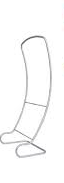 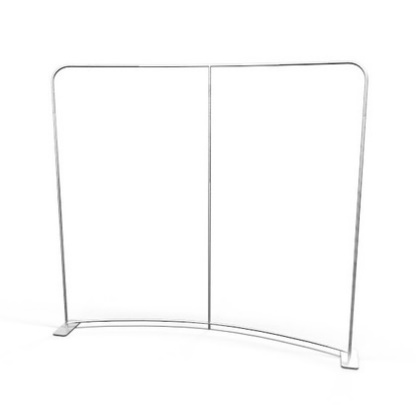 Przedmiot zamówienia będzie objęty  2-letnim okresem  gwarancji na elementy konstrukcyjne materiałów promocyjnych, oraz 12 miesięcznym okresem gwarancji na powierzchnię tekstylną  
z wydrukiem (trwałość materiału promocyjnego oraz trwałość zastosowanego na nim wydruku), liczonym od daty podpisania protokołu odbioru.Szczegóły dostawy:Wykonawca dostarczy przedmiot zamówienia do Filii Dolnośląskiego Wojewódzkiego Urzędu Pracy przy al. Armii Krajowej 54, 50-541 Wrocław (Wydział Promocji i Informacji, piętro I, pok. 100), po telefonicznym uzgodnieniu dnia i godziny dostawy (08:00 – 14:00), jednak nie później niż w ostatnim dniu realizacji przedmiotu zamówienia.Termin dostawy przedmiotu zamówienia nie może przypadać w soboty oraz dni ustawowo wolne od pracy.VII.	Zakres realizacji przedmiotu zamówienia:1)	Wykonawca zobowiązany jest do:Opracowania koncepcji projektów graficznych materiałów wystawienniczych (min. po 3 projekty graficzne każdego typu materiałów), zgodnie z wytycznymi Zamawiającego i przedstawienia ich za pośrednictwem poczty elektronicznej (e-mail) do zatwierdzenia w terminie do 2 dni roboczych od dnia otrzymania materiałów i wytycznych od Zamawiającego;Uwzględniania w przygotowanych projektach graficznych wszelkich uwag i zmian zgłaszanych każdorazowo przez Zamawiającego za pośrednictwem poczty elektronicznej (e-mail) oraz ponownego przedstawienia ich do akceptacji w terminie 1 dnia roboczego od dnia otrzymania poprawek i/lub sugestii od Zamawiającego. Czynności związane z przygotowaniem projektów graficznych materiałów poligraficznych i ich ostatecznym zaakceptowaniem przez Zamawiającego nie mogą trwać dłużej niż 10 dni roboczych od dnia otrzymania materiałów i wytycznych od Zamawiającego;Wyprodukowania materiałów wystawienniczych zgodnie z projektami graficznymi zaakceptowanymi przez Zamawiającego;Dostarczenia całego przedmiotu zamówienia zgodnie pkt. VI niniejszego SOPZ;Wskazania imiennego osoby/osób (dane kontaktowe, adres e-mail, telefon) w celu sprawnego i terminowego wykonania przedmiotu zamówienia.2)	Zamawiający zobowiązany jest do:Przekazania Wykonawcy w wersji elektronicznej (e-mail) posiadanych wzorów logotypów, zdjęć/grafik oraz ewentualnych wskazówek dotyczących opracowania projektów graficznych materiałów wystawienniczych, będących przedmiotem zamówienia;Zamawiającemu przysługuje prawo wielokrotnego nanoszenia poprawek przed ostatecznym zatwierdzeniem projektów graficznych materiałów wystawienniczych;Sprawdzenia przez przedstawicieli Zamawiającego dostarczonego przedmiotu zamówienia, kontrolując jego zgodność z SOPZ oraz ostatecznymi wersjami projektów graficznych materiałów wystawienniczych; Ustalenia i decyzje dotyczące wykonania przedmiotu zamówienia uzgadniane będą przez przedstawicieli Zamawiającego z Wykonawcą lub jego przedstawicielem za pośrednictwem poczty elektronicznej (e-mail).Wymagania stawiane Wykonawcy:Wykonawca odpowiedzialny jest za zgodność z warunkami technicznymi i jakościowymi opisanymi dla przedmiotu zamówienia.Wykonawca zobowiązuje się do zrealizowania czynności objętych umową zgodnie 
z najlepszą wiedzą fachową i najwyższą starannością jakiej wymaga usługa tego rodzaju, 
z uwzględnieniem wymogów artystycznych i technicznychWykonawca w okresie ostatnich 3 lat przed upływem terminu zgłoszenia, a jeżeli okres prowadzenia działalności jest krótszy – w tym czasie – wykonał co najmniej 2 zamówienia, polegające na dostawie materiałów promocyjnych w tym tekstylnych systemów wystawienniczych  o wartości min. 3 000 zł brutto każde.Wynagrodzenie i realizacja płatności:Przedmiot zamówienia uważa się za należycie wykonany po dokonaniu odbioru ilościowo-jakościowego, potwierdzonego protokołem odbiorczym bez zastrzeżeń, podpisanym przez przedstawicieli Zamawiającego i Wykonawcy. Podstawą wystawienia faktury będzie podpisany przez przedstawicieli Zamawiającego i Wykonawcy protokół odbiorczy, który będzie stanowił załącznik do umowy. W przypadku jakichkolwiek zastrzeżeń, dotyczących wykonania przedmiotu zamówienia, strony zobowiązują się do wskazania uwag w treści protokołu.Wykonawca zobowiązany jest do wystawienia faktury po wykonaniu przedmiotu zamówienia 
i dostarczenia jej do Filii DWUP we Wrocławiu, Al. Armii Krajowej 54, 50-541 Wrocław, 
z dopiskiem „Wydział Promocji i Informacji” w terminie 7 dni od dnia zrealizowania zamówienia.Zamawiający dokona płatności nie później niż w terminie 30 dni od dnia otrzymania poprawnie wystawionej faktury za wykonany przedmiot zamówienia. Wynagrodzenie będzie przekazane na konto bankowe Wykonawcy wskazane na fakturze.W przypadku gdy dostarczony przedmiot zamówienia nie odpowiada wymogom określonym w pkt. V niniejszego SOPZ, Zamawiającemu przysługuje prawo do zgłoszenia reklamacji za pośrednictwem poczty elektronicznej. Potwierdzenie dostarczenia wiadomości e-mail do skrzynki pocztowej adresata za pośrednictwem poczty elektronicznej jest dowodem na dokonanie zgłoszenia reklamacji.W terminie 3 dni roboczych od dnia zgłoszenia reklamacji Wykonawca zobowiązany jest przesłać Zamawiającemu za pośrednictwem poczty elektronicznej (e-mail) informację 
o uznaniu lub nieuznaniu reklamacji wraz z uzasadnieniem.W przypadku uznania reklamacji Wykonawca zobowiązuje się do odbioru na własny koszt wadliwego przedmiotu zamówienia w terminie 7 dni roboczych od dnia zgłoszenia reklamacji przez Zamawiającego, a także do dostarczenia przedmiotu zamówienia w żądanej ilości, pełnowartościowego i spełniającego wymagania Zamawiającego w terminie 14 dni roboczych od daty zgłoszenia reklamacji przez Zamawiającego.Po bezskutecznym upływie terminu, o którym mowa w pkt. VIII ppkt. 7) reklamacja będzie uznana w całości zgodnie z żądaniem Zamawiającego.Niezależnie od uprawnień z tytułu gwarancji Zamawiający ma prawo do rękojmi za wady fizyczne przedmiotu zamówienia zgodnie z art. 556-576 Kodeksu Cywilnego.X. Majątkowe prawa autorskieWykonawca na podstawie umowy z chwilą odbioru przedmiotu zamówienia przeniesie na Zamawiającego wszelkie autorskie prawa majątkowe i pokrewne (prawa zależne) do nieograniczonego w czasie i przestrzeni korzystania i rozporządzania wytworzonymi materiałami w tym do powielania, publikowania, edytowania oraz ich modyfikowania, bez konieczności składania w tej sprawie jakichkolwiek dodatkowych oświadczeń woli przez Strony.Przeniesienie autorskich praw majątkowych obejmuje wszystkie znane pola eksploatacji związane z przedmiotem zamówienia, w tym w szczególności:wielokrotnego publikowania projektów graficznych,rozpowszechniania,wielokrotnego udostępniania i przekazywania osobom trzecim,wielokrotnego wprowadzania do pamięci komputera,najmu,dzierżawy,nadanie za pomocą wizji bezprzewodowej i przewodowej przez stację naziemną oraz za pośrednictwem satelity,wykorzystywanie w produkcjach multimedialnych i internetowych.3) Odrębne pola eksploatacji stanowią w szczególności w zakresie:utrwalania i zwielokrotniania utworu - wytwarzanie określoną techniką egzemplarzy utworu, w tym techniką drukarską, reprograficzną, zapisu magnetycznego oraz techniką cyfrową;obrotu oryginałem lub egzemplarzami, na których utwór utrwalono - wprowadzanie 
do obrotu, użyczenie lub najem oryginału albo egzemplarzy;rozpowszechniania utworu w sposób inny niż określony w pkt. 1 - publiczne wykonanie, wystawienie, wyświetlenie, odtworzenie oraz nadawanie i reemitowanie, 
a także publiczne udostępnianie utworu w taki sposób, aby każdy mógł mieć do niego dostęp w miejscu i w czasie przez siebie wybranym4) Wykonawca uzyska wszelkie niezbędne zgody, umożliwiające realizację przedmiotu umowy przez Wykonawcę.Załącznik   Nr 4 do SIWZOświadczenie wykonawcy składane na podstawie art. 25a ust. 1 ustawy z dnia 29 stycznia 2004 r.  Prawo zamówień publicznych dalej jako: ustawa Pzp), DOTYCZĄCE PRZESŁANEK WYKLUCZENIA Z POSTĘPOWANIANa potrzeby postępowania o udzielenie zamówienia publicznego pn. przetarg nieograniczony na wykonanie systemu wystawienniczego.CPV 39133000-3,79822500-7,39294100-0oświadczam, co następuje:OŚWIADCZENIA DOTYCZĄCE WYKONAWCY:Oświadczam, że podmiot, który reprezentuję nie podlega wykluczeniu z postępowania na podstawie 
art. 24 ust. 1  i ust. 5 pkt. 4 ustawy Pzp.…………….……. (miejscowość), dnia ………….……. r. 						                     …………………………………………(podpis)Oświadczam, że w stosunku do podmiotu, który reprezentuję zachodzą podstawy wykluczenia z postępowania na podstawie art. …………. ustawy Pzp* (podać mającą zastosowanie podstawę wykluczenia spośród wymienionych w art. 24 ust. 1 pkt 13-14, 16-20 lub art. 24 ust. 5). Jednocześnie oświadczam, że w związku z ww. okolicznością, na podstawie art. 24 ust. 8 ustawy Pzp podjąłem następujące środki naprawcze: …………………………………………………………………………………………………………………………………………………………………………………………………………………………………………………………………………………………………………………………………………………………….……. (miejscowość), dnia …………………. r. 								…………………………………………(podpis)*jeżeli dotyczyOŚWIADCZENIE DOTYCZĄCE PODMIOTU, NA KTÓREGO ZASOBY POWOŁUJE SIĘ WYKONAWCA:Oświadczam, że w stosunku do następującego/ych podmiotu/tów, na którego/ych zasoby powołuję się w niniejszym postępowaniu, tj.: …………………………………………………………… (podać pełną nazwę/firmę, adres, a także w zależności od podmiotu: NIP/PESEL, KRS/CEiDG) nie zachodzą podstawy wykluczenia z postępowania o udzielenie zamówienia.…………….……. (miejscowość), dnia …………………. r. 							…………………………………………(podpis)[UWAGA: zastosować tylko wtedy, gdy zamawiający przewidział możliwość, o której mowa w art. 25a ust. 5 pkt 2 ustawy Pzp]OŚWIADCZENIE DOTYCZĄCE PODWYKONAWCY NIEBĘDĄCEGO PODMIOTEM, NA KTÓREGO ZASOBY POWOŁUJE SIĘ WYKONAWCA:Oświadczam, że w stosunku do następującego/ych podmiotu/tów, będącego/ych podwykonawcą/ami: ……………………………………………………………………..….…… (podać pełną nazwę/firmę, adres, a także w zależności od podmiotu: NIP/PESEL, KRS/CEiDG), nie zachodzą podstawy wykluczenia z postępowania o udzielenie zamówienia.…………….……. (miejscowość), dnia …………………. r. 							…………………………………………(podpis)OŚWIADCZENIE DOTYCZĄCE PODANYCH INFORMACJI:Oświadczam, że wszystkie informacje podane w powyższych oświadczeniach są aktualne 
i zgodne z prawdą oraz zostały przedstawione z pełną świadomością konsekwencji wprowadzenia zamawiającego w błąd przy przedstawianiu informacji.…………….……. (miejscowość), dnia …………………. r. 								…………………………………………(podpis)Załącznik   Nr 5 do SIWZOŚWIADCZENIE WYKONAWCY O SPEŁNIANIU WARUNKÓW UDZIAŁU WPOSTĘPOWANIU SKŁADANE NA PODSTAWIE ART. 25A UST. 1 USTAWY PZPDotyczy zamówienia na wykonanie systemu wystawienniczego.CPV 39133000-3,79822500-7,39294100-01. OŚWIADCZENIE DOTYCZĄCE WYKONAWCY:Oświadczam, że spełniam warunki udziału w postępowaniu określone przez Zamawiającego 
w SIWZ.Data: …………………2019 r.……………………………………………………………(podpis)2.OŚWIADCZENIE DOTYCZĄCE POLEGANIA NA ZASOBACH INNYCH PODMIOTÓW:Oświadczam, że w celu wykazania spełniania warunków udziału w postępowaniu, określonych przez Zamawiającego w SIWZ , polegam na zasobach następującego/ych podmiotu/ów:……………………………………………………………………………………………………………………………………………,w następującym zakresie: …………………………………………………………………………………………………(wskazać podmiot i określić odpowiedni zakres dla wskazanego podmiotu).Data: …………………2019 r.……………………………………………………………(podpis)3. OŚWIADCZENIE DOTYCZĄCE PODANYCH INFORMACJI:Oświadczam, że wszystkie informacje podane w powyższych oświadczeniach są aktualne i zgodne z prawdą oraz zostały przedstawione z pełną świadomością konsekwencji wprowadzenia Zamawiającego w błąd przy przedstawianiu informacji.Data: …………………2019 r.…………………………………………(podpis Wykonawcy)Załącznik Nr 6 do SIWZO Ś W I A D C Z E N I E o przynależności lub braku przynależności do tej samej grupy kapitałowej z Wykonawcami uczestniczącymi 
w procedurze przetargu nieograniczonego dotyczy zamówienia na wykonanie systemu wystawienniczego.CPV 39133000-3,79822500-7,39294100-01.Oświadczam, iż należę/my* do tej samej grupy kapitałowej, (w rozumieniu ustawy z dnia 16 lutego 2007r. o ochronie konkurencji i konsumentów Dz. U. z 2017r poz. 459 z późn. zm.) z następującymi Wykonawcami:1) ………………………………………………………………………………………2) ………………………………………………………………………………………wskazanymi w informacji zamieszczonej przez Zamawiającego na podstawie art. 86 ust.5 ustawy Pzp na stronie internetowej, którzy złożyli oferty w postępowaniu.2. Oświadczam, iż nie należę/my* do tej samej grupy kapitałowej, (w rozumieniu ustawy z dnia 16 lutego 2007r. o ochronie konkurencji i konsumentów Dz. U. z 2017r poz. 459 z późn. zm.) z Wykonawcami, wskazanymi w informacji zamieszczonej przez Zamawiającego na podstawie art. 86 ust. 5 ustawy Pzp na stronie internetowej, którzy złożyli oferty w postępowaniu.Data: …………………2019 r.…………………………………………(podpis)* – niepotrzebne skreślićUwaga:Oświadczenie należy złożyć w terminie 3 dni licząc od dnia zamieszczenia na stronie internetowej informacji, o której mowa w art. 86 ust. 5 ustawy Pzp W przypadku przynależności do grupy kapitałowej, do której należą Wykonawcy, wskazani w informacji zamieszczonej przez Zamawiającego na podstawie art. 86 ust. 5 ustawy Pzp na stronie internetowej (tj. którzy w terminie złożyli oferty w tym postępowaniu), wraz ze złożeniem oświadczenia Wykonawca może przedstawić dowody, że powiązania z innym Wykonawcą nie prowadzą do zakłócenia konkurencji w postępowaniu o udzielenie zamówienia.Data: …………………2019 r.…………………………………………(podpis Wykonawcy									  Załącznik nr 7 do SIWZWYKAZ DOSTAW w procedurze przetargu nieograniczonego dot. zamówienia na wykonanie systemu wystawienniczego.CPV 39133000-3,79822500-7,39294100-0Nazwa Wykonawcy …………………………………………………………………………………………..……
Uwaga: Do wykazu należy dołączyć dowody od poprzednich zamawiających potwierdzające, że wykazane  
w załączniku Nr 7  zamówienia, zostały wykonane należycie.                                                                                                             Załącznik nr 8 do SIWZ UMOWA- wzórNR ZAM. PUBL. 33/2019z dnia ……………. 2019 r                                                 CPV 39133000-3,79822500-7,39294100-0Zawarta zgodnie z Działem IV – umowy w sprawach zamówień publicznych
ustawy z dnia 29 stycznia 2004 r. Prawo zamówień publicznych (t. j. Dz. U. z 2019 r. 
poz. 1843  z późn. zm), pomiędzy:Województwem Dolnośląskim - Dolnośląskim Wojewódzkim Urzędem Pracy przy ul. Ogrodowej 5b, 58-306 Wałbrzych NIP: 886-25-66-413 reprezentowanym przez:…………………………………..– Wicedyrektora Dolnośląskiego Wojewódzkiego Urzędu Pracy zwanym w dalszej części umowy Zamawiającym,a …………………………………………………………………………………………………………………………..zwanym w dalszej części umowy Wykonawcąw wyniku dokonania przez Zamawiającego, w przetargu nieograniczonym zgodnie z ustawą Prawo zamówień publicznych (tekst jednolity Dz. U. z 2019 r. poz. 1843  z późn. zm), wyboru oferty Wykonawcy na wykonanie zamówienia na przygotowanie i dostawę tekstylnych systemów wystawienniczych, została zawarta umowa 
o następującej treści:§ 1 1.Przedmiotem zamówienia jest przygotowanie i dostawa systemu wystawienniczego składającego się z dwóch elementów.2.Wykonawca zrealizuje zamówienie zgodnie z opisem przedmiotu zamówienia zawartym w załączniku nr 3 do  SIWZ nr 33/2019 r.3. Celem usługi jest promocja działań realizowanych w województwie dolnośląskim w ramach Programu Operacyjnego Wiedza Edukacja Rozwój, wdrażanego przez Dolnośląski Wojewódzki Urząd Pracy.4.Przedmiot umowy jest realizowany w ramach Projektu „Pomoc techniczna PO WER dla Dolnośląskiego Wojewódzkiego Urzędu Pracy na lata 2019-2020” i jest współfinansowany ze środków Unii Europejskiej w ramach Europejskiego Funduszu Społecznego. § 21.Przedmiot zamówienia obejmuje przygotowanie i dostawę tekstylnych systemów wystawienniczych.2.Wymagania co do realizacji przedmiotu zamówienia znajdują się w Szczegółowym Opisie Przedmiotu Zamówienia, stanowiącym załącznik nr 3 do SIWZ.§ 3 Termin wykonania i dostawy przedmiotu umowy w terminie ……….…………………………..dni roboczych od zatwierdzenia projektów graficznych ( wpisać termin oferowany przez Wykonawcę).isać termin oferowany PRZEZ   § 41) Wykonawca na podstawie umowy z chwilą odbioru przedmiotu zamówienia przeniesie na Zamawiającego wszelkie autorskie prawa majątkowe i pokrewne (prawa zależne) do nieograniczonego w czasie i przestrzeni korzystania i rozporządzania wytworzonymi materiałami w tym do powielania, publikowania, edytowania oraz ich modyfikowania, bez konieczności składania w tej sprawie jakichkolwiek dodatkowych oświadczeń woli przez Strony.2)Przeniesienie autorskich praw majątkowych obejmuje wszystkie znane pola eksploatacji związane z przedmiotem zamówienia, w tym w szczególności:a) wielokrotnego publikowania projektów graficznych,rozpowszechniania,wielokrotnego udostępniania i przekazywania osobom trzecim,wielokrotnego wprowadzania do pamięci komputera,najmu,dzierżawy,nadanie za pomocą wizji bezprzewodowej i przewodowej przez stację naziemną oraz za pośrednictwem satelity,wykorzystywanie w produkcjach multimedialnych i internetowych.3) Odrębne pola eksploatacji stanowią w szczególności w zakresie:a) utrwalania i zwielokrotniania utworu - wytwarzanie określoną techniką egzemplarzy utworu, w tym techniką drukarską, reprograficzną, zapisu magnetycznego oraz techniką cyfrową;obrotu oryginałem lub egzemplarzami, na których utwór utrwalono - wprowadzanie 
do obrotu, użyczenie lub najem oryginału albo egzemplarzy;rozpowszechniania utworu w sposób inny niż określony w pkt. 1 - publiczne wykonanie, wystawienie, wyświetlenie, odtworzenie oraz nadawanie i reemitowanie, 
a także publiczne udostępnianie utworu w taki sposób, aby każdy mógł mieć do niego dostęp w miejscu i w czasie przez siebie wybranym4) Wykonawca uzyska wszelkie niezbędne zgody, umożliwiające realizację przedmiotu umowy przez Wykonawcę.§ 5 1. Wykonawca zobowiązany jest do:Opracowania koncepcji projektów graficznych materiałów wystawienniczych (min. po 3 projekty graficzne każdego typu materiałów), zgodnie z wytycznymi Zamawiającego i przedstawienia ich za pośrednictwem poczty elektronicznej (e-mail) do zatwierdzenia w terminie do 2 dni roboczych od dnia otrzymania materiałów i wytycznych od Zamawiającego;Uwzględniania w przygotowanych projektach graficznych wszelkich uwag i zmian zgłaszanych każdorazowo przez Zamawiającego za pośrednictwem poczty elektronicznej (e-mail) oraz ponownego przedstawienia ich do akceptacji w terminie 1 dnia roboczego od dnia otrzymania poprawek i/lub sugestii od Zamawiającego. Czynności związane z przygotowaniem projektów graficznych materiałów poligraficznych i ich ostatecznym zaakceptowaniem przez Zamawiającego nie mogą trwać dłużej niż 10 dni roboczych od dnia otrzymania materiałów i wytycznych od Zamawiającego;Wyprodukowania materiałów wystawienniczych zgodnie z projektami graficznymi zaakceptowanymi przez Zamawiającego;Dostarczenia całego przedmiotu zamówienia zgodnie pkt. VI niniejszego SOPZ;Wskazania imiennego osoby/osób (dane kontaktowe, adres e-mail, telefon) w celu sprawnego i terminowego wykonania przedmiotu zamówienia.     Zamawiający zobowiązany jest do:Przekazania Wykonawcy w wersji elektronicznej (e-mail) posiadanych wzorów logotypów, zdjęć/grafik oraz ewentualnych wskazówek dotyczących opracowania projektów graficznych materiałów wystawienniczych, będących przedmiotem zamówienia;Zamawiającemu przysługuje prawo wielokrotnego nanoszenia poprawek przed ostatecznym zatwierdzeniem projektów graficznych materiałów wystawienniczych;Sprawdzenia przez przedstawicieli Zamawiającego dostarczonego przedmiotu zamówienia, kontrolując jego zgodność z SOPZ oraz ostatecznymi wersjami projektów graficznych materiałów wystawienniczych; Ustalenia i decyzje dotyczące wykonania przedmiotu zamówienia uzgadniane będą przez przedstawicieli Zamawiającego z Wykonawcą lub jego przedstawicielem za pośrednictwem poczty elektronicznej (e-mail).3. Zamawiający ma prawo do zgłaszania uwag i zmian w projektach.  4. W celu prawidłowej realizacji umowy muszą zostać wyznaczone osoby do bieżących kontaktów ze strony Wykonawcy i Zamawiającego oraz musi być wyznaczona osoba odpowiedzialna za prawidłową realizację umowy.5. Porozumiewanie Zamawiającego z Wykonawca winno być w formie pisemnej tj. za pomocą poczty elektronicznej oraz potwierdzonych telefonicznie rozmów.6. Odbioru towaru dokonują wyznaczeni pracownicy Zamawiającego i potwierdzają odbiór protokołem zdawczo-odbiorczym.§ 6 Strony ustalają wynagrodzenie za wykonanie całego przedmiotu umowy w kwocie brutto …………. zł (Słownie: …………………………………..), w tym ścianka tekstylna……….zł brutto, stojak reklamowy…..zł brutto.Przedmiot zamówienia uważa się za należycie wykonany po dokonaniu odbioru ilościowo-jakościowego, potwierdzonego protokołem odbiorczym bez zastrzeżeń, podpisanym przez przedstawicieli Zamawiającego i Wykonawcy. Podstawą wystawienia faktury będzie podpisany przez przedstawicieli Zamawiającego i Wykonawcy protokół odbiorczy, który będzie stanowił załącznik do umowy. W przypadku jakichkolwiek zastrzeżeń, dotyczących wykonania przedmiotu zamówienia, strony zobowiązują się do wskazania uwag w treści protokołu.Wykonawca zobowiązany jest do wystawienia faktury po wykonaniu przedmiotu zamówienia 
i dostarczenia jej do Filii DWUP we Wrocławiu, Al. Armii Krajowej 54, 50-541 Wrocław, 
z dopiskiem „Wydział Promocji i Informacji” w terminie 7 dni od dnia zrealizowania zamówienia.Zamawiający dokona płatności nie później niż w terminie 30 dni od dnia otrzymania poprawnie wystawionej faktury za wykonany przedmiot zamówienia. Wynagrodzenie będzie przekazane na konto bankowe Wykonawcy wskazane na fakturze.§ 71.W przypadku gdy dostarczony przedmiot zamówienia nie odpowiada wymogom określonym w SIWZ oraz umowie, Zamawiającemu przysługuje prawo do zgłoszenia reklamacji w jednej z następujących form: faksem lub za pośrednictwem poczty elektronicznej. Potwierdzenie prawidłowości transmisji faksu lub potwierdzenie dostarczenia wiadomości e-mail do skrzynki pocztowej adresata za pośrednictwem poczty elektronicznej jest dowodem na dokonanie zgłoszenia reklamacji.2.W terminie 3 dni roboczych od dnia zgłoszenia reklamacji Wykonawca zobowiązany jest przesłać Zamawiającemu za pośrednictwem poczty elektronicznej (e-mail) informację o uznaniu lub nieuznaniu reklamacji wraz z uzasadnieniem.3.W przypadku uznania reklamacji Wykonawca zobowiązuje się do odbioru na własny koszt wadliwego przedmiotu zamówienia w terminie 7 dni roboczych od dnia zgłoszenia reklamacji przez Zamawiającego, a także do dostarczenia przedmiotu zamówienia w żądanej ilości, pełnowartościowego i spełniającego wymagania Zamawiającego w terminie 14 dni roboczych od daty zgłoszenia reklamacji przez Zamawiającego.4.Po bezskutecznym upływie terminu, o którym mowa w ust 2 reklamacja będzie uznana w całości zgodnie z żądaniem Zamawiającego.5.Niezależnie od uprawnień z tytułu gwarancji Zamawiający ma prawo do rękojmi za wady fizyczne przedmiotu zamówienia zgodnie z art. 556-576 Kodeksu Cywilnego.§ 8Wykonawca zobowiązuje się wykonać przedmiot umowy z zachowaniem należytej staranności, 
z uwzględnieniem zawodowego charakteru swej działalności. Wykonawca odpowiedzialny jest za zgodność z warunkami technicznymi i jakościowymi opisanymi dla przedmiotu zamówienia.Wykonawca zobowiązuje się do zrealizowania czynności objętych umową zgodnie z najlepszą wiedzą fachową i najwyższą starannością jakiej wymaga usługa tego rodzaju, z uwzględnieniem wymogów artystycznych i technicznych.Osobami odpowiedzialnymi za realizację niniejszej umowy są:1) ze strony Zamawiającego – Pan/Pani …………………….. tel …………… e-mail ……………………… ;2) ze strony Wykonawcy -      Pan/Pani ………………… tel …………………. e-mail ………………………  4. Osobami do bieżących kontaktów sprawie realizacji niniejszej umowy są:1) ze strony Zamawiającego – Pan/Pani …………………….. tel …………… e-mail ……………………… ;2) ze strony Wykonawcy -      Pan/Pani ………………… tel …………………. e-mail ………………………  § 9W przypadku niewykonania lub nienależytego wykonania przedmiotu umowy określonego w § 1, Wykonawca zobowiązuje się do zapłaty na rzecz Zamawiającego kary umownej. Wykonawca zapłaci na rzecz Zamawiającemu kary umowne w przypadku:opóźnienia  w wykonaniu  przedmiotu umowy, w stosunku do terminu określonego w § 3, w wysokości 50,00 zł brutto ( słownie: pięćdziesiąt złotych brutto, 00/100) za każdy dzień opóźnienia; opóźnienia w usunięciu wad przedmiotu umowy stwierdzonych przy odbiorze lub w okresie rękojmi 
w wysokości  100,00 zł brutto  ( słownie: sto złotych brutto, 00/100) za każdy dzień opóźnienia, nienależytego wykonania przedmiotu umowy ( m.in. niezgodnego z zatwierdzonym projektem lub warunkami technicznymi wykonania zamówienia opisanymi w SIWZ) w wysokości 1000zł brutto ( słownie: jeden tysiąc złotych)Kary opisane w ust. 1 pkt. 1 -3 mogą być sumowane. W przypadku niewykonania przedmiotu umowy Wykonawca zobowiązuje się do zapłaty na rzecz Zamawiającego kary umownej w wysokości 1000,00 z brutto, (słownie: jeden tysiąc  złotych brutto 00/100).Wykonawca zapłaci na wskazany przez Zamawiającego rachunek bankowy przelewem, w terminie 14 dni kalendarzowych od dnia doręczenia mu żądania Zamawiającego zapłaty takiej kary umownej.Zamawiający może rozwiązać  umowę w trybie natychmiastowym w przypadku, gdy przedmiot umowy nie odpowiada wymaganiom opisanym w SIWZ i umowie. W przypadku rozwiązania umowy z przyczyn leżących po stronie Wykonawcy, Wykonawca zapłaci karę umowną w wysokości 1000,00 zł (słownie: jeden tysiąc złotych).Zastrzeżenie kar nie wyłącza możliwości dochodzenia przez Zamawiającego odszkodowania przewyższającego wysokość kar na zasadach ogólnych.Wykonawca wyraża zgodę na dokonanie potrącenia kary umownej z jego wynagrodzenia.§ 11Specyfikacja Istotnych Warunków Zamówienia (SIWZ) oraz oferta Wykonawcy stanowią integralną część przedmiotowej umowy.§ 12W sprawach nieuregulowanych w niniejszej umowie stosuje się przepisy Kodeksu Cywilnego i Ustawy 
z dnia 29 stycznia 2004r. Prawo zamówień publicznych (tekst jednolity Dz. U. z 2019 r. poz. 1843  z późn. Zm.)§ 13Wszelkie spory mogące wyniknąć z tytułu realizacji niniejszej umowy strony poddają pod rozstrzygnięcie sądowi powszechnemu właściwemu dla siedziby Zamawiającego.§ 14Umowa została sporządzona w 2 jednobrzmiących egzemplarzach, po jednym egzemplarzu dla Stron.ZAMAWIAJĄCY						WYKONAWCAZałącznik   Nr 9 do SIWZPROTOKÓŁ ODBIORU PRZEDMIOTU ZAMÓWIENIASporządzony w dniu ……………….2019 roku w…………………………….. w sprawie realizacji przedmiotu umowy na podstawie umowy nr 33/2019 z dnia …………….Zamawiający: Dolnośląski Wojewódzki Urząd Pracy 		58-306 Wałbrzych, ul. Ogrodowa 5b		NIP: 886-25-66-413Wykonawca: ………………………………………..	         …………………………………………	         ………………………………………….		Przedmiotem zamówienia jest wykonanie i dostawa systemu wystawienniczego.Wykonawca w dniu……….2019r. przekazał Zamawiającemu następujące materiały promocyjne: Wykonawca zrealizował/nie zrealizował* przedmiot zamówienia, o którym mowa powyżej, a Zamawiający przyjął go bez zastrzeżeń/z zastrzeżeniami* stwierdzając, że wykonany został zgodnie/niezgodnie* z umową.Uwagi:…………………………………………………………………………………………………………………………………………………Przedstawiciel Zamawiającego                                                      Przedstawiciel WykonawcyZałącznik nr 10 do SIWZw procedurze przetargu nieograniczonego na wykonanie i dostawę tekstylnego systemu wystawienniczego.W celu spełnienia obowiązków informacyjnych określonych w RODO, Dolnośląski Wojewódzki Urząd Pracy z siedzibą w Wałbrzychu informuje o zasadach przetwarzania Pani/Pana danych osobowych 
oraz o przysługujących Pani/Panu prawach z tym związanych. Informujemy, że:Administratorem danych jest Dyrektor Dolnośląskiego Wojewódzkiego Urzędu Pracy z siedzibą w Wałbrzychu, ul. Ogrodowa 5b (.), walbrzych@dwup.pl, tel. 74 88 66 500.Administrator wyznaczył Inspektora Ochrony Danych, z którym można się skontaktować  iod@dwup.pl  lub wysyłając korespondencję na adres urzędu:Dolnośląski Wojewódzki Urząd PracyInspektor Ochrony DanychAl. Armii Krajowej 5450-541 WrocławZ Inspektorem Ochrony Danych można się kontaktować we wszystkich sprawach dotyczących przetwarzania danych osobowych oraz korzystania z praw związanych z przetwarzaniem danych.Przetwarzanie Państwa danych jest niezbędne do wypełnienia obowiązku prawnego ciążącego na administratorze. Podstawą prawną przetwarzania Pani/Pana danych jest niezbędność do wypełnienia obowiązków prawnych ciążących na administratorze, wynikających z przepisów RODO (Rozporządzenie Parlamentu Europejskiego i Rady (UE) 2016/679), przepisów z zakresu Ustawy prawo zamówień publicznych, oraz innych związanych z działalnością Dolnośląskiego Wojewódzkiego Urzędu Pracy.Dane będą przetwarzane w celu:przeprowadzenia postępowania o udzielenie zamówienia publicznego,archiwalnym oraz statystycznym.Dane osobowe mogą być udostępniane innym podmiotom tj. innym uczestnikom postepowania o udzielenie zamówienia publicznego. Dane osobowe mogą zostać ujawnione właściwym organom, upoważnionym zgodnie z obowiązującym prawem.Dane osobowe nie będą podlegały profilowaniu.Osobie, której dane osobowe są przetwarzane, przysługuje prawo do wglądu do nich, do ich sprostowania i ograniczenia przetwarzania.Dane będą przetwarzane przez okres wymagany przepisami prawa, do momentu wygaśnięcia obowiązku ich przechowywania i archiwizacji.Osobie, której dane osobowe są przetwarzane, przysługuje prawo wniesienia skargi do organu nadzorczego w sytuacji gdy przetwarzanie danych osobowych narusza przepisy ogólnego rozporządzenia o ochronie danych osobowych z dnia 27 kwietnia 2016 r.Biuro Prezesa Urzędu Ochrony Danych Osobowych (PUODO)Adres: Stawki 2, 00-193 WarszawaTelefon: 22 860 70 86Zamawiający:Dolnośląski Wojewódzki Urząd Pracy ul. Ogrodowa 5b58 – 306 WałbrzychData  ....................................................................        (pieczęć i podpis wykonawcy)Lp.System wystawienniczyIlośćW sztukachCena jednostkowa brutto za 1 sztukęWartość brutto ogółem( kol. 3x4)123451.Cena za przygotowanie projektu graficznego , wykonanie i dostawę typu I tekstylnych systemów wystawienniczych22Cena za przygotowanie projektu graficznego , wykonanie i dostawę typu II tekstylnych systemów wystawienniczych17Wartość brutto  ogółem:Lp.Przedmiot zamówieniaIlość dostarczonych materiałów wystawienniczychData wykonaniaod …. do …Odbiorca dostawy1.2.Dnia .....................................................................(pieczęć i podpis wykonawcy)Lp.Przedmiot umowyIlość (szt.)1.2.